中國文化大學教育部高教深耕計畫計畫成果紀錄表子計畫USR Hub 陶瓷產業人才培力計畫USR Hub 陶瓷產業人才培力計畫具體作法陶藝推廣陶藝推廣主題親子陶瓷推廣工作坊親子陶瓷推廣工作坊內容（活動內容簡述/執行成效）主辦單位：化工與材料工程學系活動日期：111年10月29日09:00~12:00活動地點：桃源國小 106教室主 講 者：李佳靜 參與人數： 23 人（教師 1  人、學生 11 人、行政人員   人、校外  11人）內    容：本次課程使用釉下彩，讓學生們在瓷盤上進行上釉的課程，先在約等大小的紙上繪出草稿後，在轉移至瓷盤上，過程中讓學生學會上釉技巧。瓷盤畫好後有手捏陶土及手拉坏的體驗，體驗在轉輪上的陶土是經過哪些步驟才可以塑型成杯子。執行成效：藉由釉下彩讓學生們學習上釉技巧，同時培養耐心，慢慢的在瓷盤上面繪出自己想要的圖樣，繪製完瓷盤後會讓他們去體驗手拉坏的過程，體驗陶土在拉坏機是如何定中心、挖洞、拉出杯子等製作作品的步驟。主辦單位：化工與材料工程學系活動日期：111年10月29日09:00~12:00活動地點：桃源國小 106教室主 講 者：李佳靜 參與人數： 23 人（教師 1  人、學生 11 人、行政人員   人、校外  11人）內    容：本次課程使用釉下彩，讓學生們在瓷盤上進行上釉的課程，先在約等大小的紙上繪出草稿後，在轉移至瓷盤上，過程中讓學生學會上釉技巧。瓷盤畫好後有手捏陶土及手拉坏的體驗，體驗在轉輪上的陶土是經過哪些步驟才可以塑型成杯子。執行成效：藉由釉下彩讓學生們學習上釉技巧，同時培養耐心，慢慢的在瓷盤上面繪出自己想要的圖樣，繪製完瓷盤後會讓他們去體驗手拉坏的過程，體驗陶土在拉坏機是如何定中心、挖洞、拉出杯子等製作作品的步驟。活動照片(檔案大小以不超過2M為限) 活動照片電子檔名稱(請用英數檔名)活動照片內容說明(每張20字內)活動照片(檔案大小以不超過2M為限) 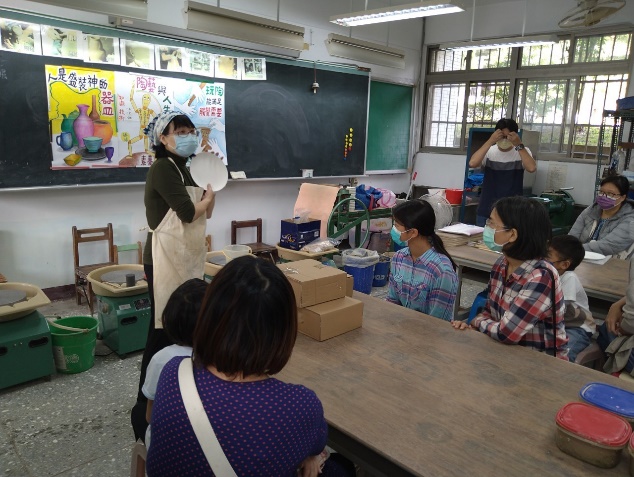 上釉前的講解活動照片(檔案大小以不超過2M為限) 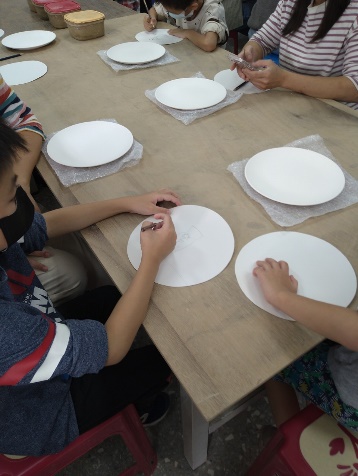 學生在紙上畫草稿活動照片(檔案大小以不超過2M為限) 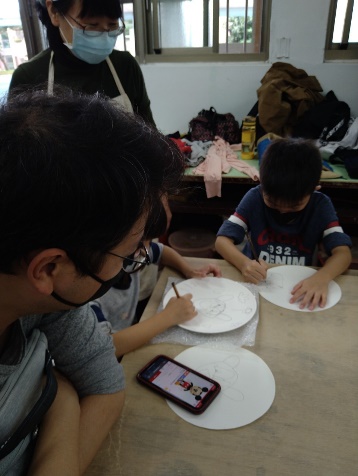 將想要的圖形畫在瓷盤上活動照片(檔案大小以不超過2M為限) 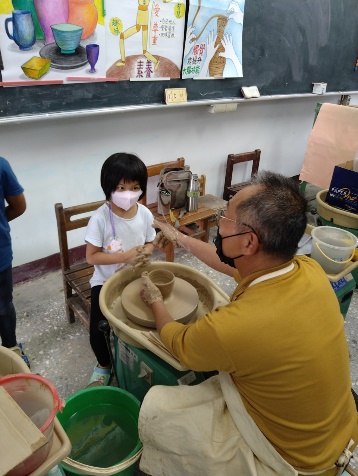 指導拉坏活動照片(檔案大小以不超過2M為限) 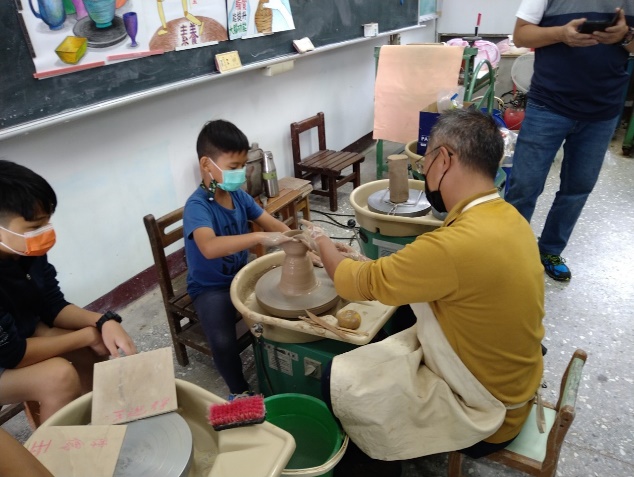 體驗拉坏機的操作